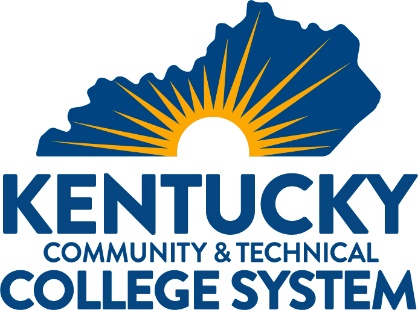 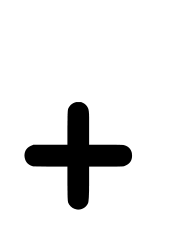 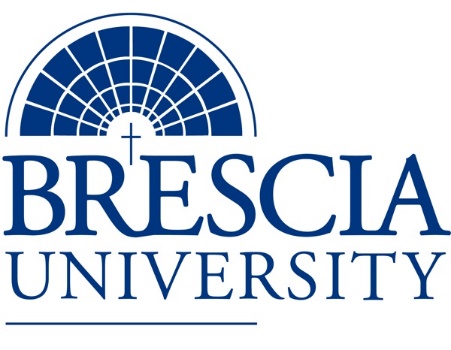 TRANSFER PATHWAY GUIDEAssociate of Applied Science to Bachelor in Integrated Studies Occupational Therapy Assistant, Pathway 1OverviewCompletion of the following curriculum will satisfy the requirements for Associates of Applied Science at the Kentucky Community and Technical College System and leads to a Bachelor’s Degree at Brescia University. Admission RequirementsOfficial transcript from all schools attended.  Combined grade point of average of a 2.0 or higher.Degree RequirementsStudents can apply to Brescia University at: https://www.brescia.edu/apply/ For any questions or additional information on tuition, deadlines, or start dates, please email BUconnections@brescia.eduGeneral Transfer RequirementsBrescia University can accept up to 77 hours of transfer credit from KCTCS from their associate of applied science for courses where a student made a grade of C or above.KCTCS AAS TO BU’s Bachelor Degree CHECKLIST Kentucky Community and Technical College SystemCategory 1: KCTCS General Education Core Requirements (26 hours)*World History is required at Brescia University. If not taken at KCTCS, will need to be taken at Brescia.Category 2: KCTCS Technical and Support Component (41 hours)BRESCIA UNIVERSITYMajor Requirements for Integrated Studies, Emphasis in BusinessUpdated: {8-26-2020}KCTCS CourseCourse or CategoryCredits{Institution}
CourseCompletedENG 101Writing I 3PSY 110General Psychology 3PSY 223Developmental Psychology 3COM 181Basic Public Speaking 3Heritage/Humanities* 3BIO 137Human Anatomy and Physiology I  4BIO 139Human Anatomy and Physiology II 4MAT 110Applied Mathematics OR Higher 3Subtotal General Education Core Courses26KCTCS CourseCourse or CategoryCredits{Institution}
CourseCompletedOTA 101Introduction to Occupational Therapy 3OTA 126Level IA Fieldwork 1OTA 146Occupational Therapy in Mental Health 3OTA 136Physical Dysfunction 4OTA 226Level IB Fieldwork 1OTA 246Pediatric Issues in Occupational Therapy 3OTA 256Elder Issues in Occupational Therapy 2OTA 206Community Practice 2OTA 236Professional Transitions and Management 2OTA 267Level IIA Fieldwork 5OTA 277Level IIB Fieldwork5OTA 113Applied Anatomy and Kinesiology 2OTA 115Skills and Interventions I 2OTA 125Assistive Technology and Documentation  2OTA 225Skills and Interventions II 2OTA 286Clinical Seminar  2Subtotal AAS Technical Courses41Brescia University CourseCourse NameCredits{Institution} CourseTaken at KCTCSEng 102Writing II3Eng 201Intro to Fiction3CS 105Office Applications3Spn 101GER Foreign Language3Drm 325Oral Interpretation (GER UD Fine Arts)3Eng 341 or 342GER UD Literature3Phl 346 Business Ethics (GER UD Philosophy)3Th 318Faith & Justice (GER UD Theology)3BAd 301Business Law 3BAd 405Management Information Systems3BAd 410Public Regulation of Business3Mgt 306Management Concepts3Mkt 307Marketing Concepts3BAd 418 Quantitative Methods for Business3Mgt 315 Personnel/Human Resource Management3IS 499Sr. Capstone (Final Paper Required)3SW 310 Social Issues and Diversity (UD Elective)3Mgt 308Organizational Behavior (Or another UD Elective)3Eco 201Principles of Economics I (or another Free Elective)3Eco 202Principles of Economics II (or another Free Elective)3Subtotal BRESCIA Credit Hours61Total Baccalaureate Degree Credit Hours128